Занятие 12. Тема: «Бук восточный», «Боярышник», «Бузина чёрная».Послушайте стихи о дереве, которое растёт в нашем лесу.Вы видели деревья с такими стволами серого цвета?Буковые орешки называют чинарики. Помни! Только жареные буковые орешки не принесут вреда!Бузина чёрная и красная бузина. Какая съедобная? Помни! Только спелые ягоды чёрной бузины съедобны! Само растение – ядовито!Раскрась ветку чёрной бузины.Боярышник. Нарисуйте веточку боярышника. Бузина чёрная и боярышник – лекарственные растения.Найдите знакомые растения.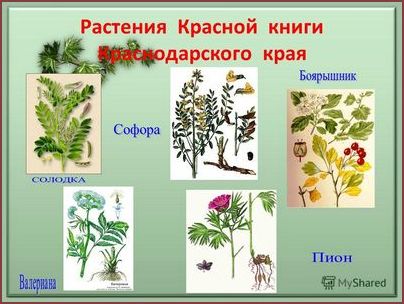 - Расскажи, что запомнилось тебе о боярышнике? В стране неведомых чудес,
Где, разрастаясь на просторе,
Шумел столетних буков лес
И синее плескалось море...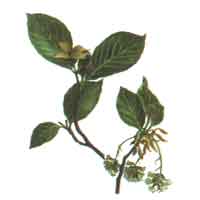 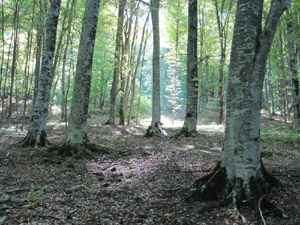 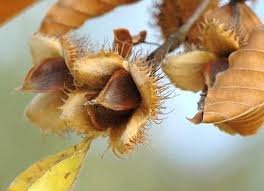 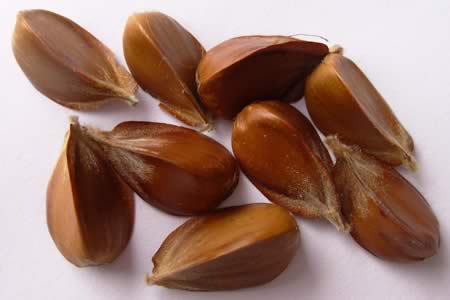 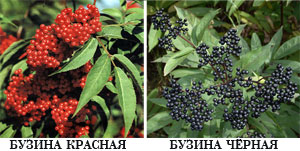      ЯДОВИТА!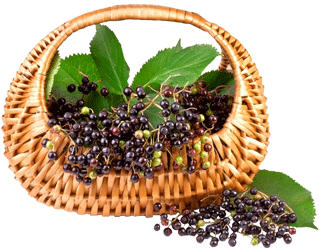 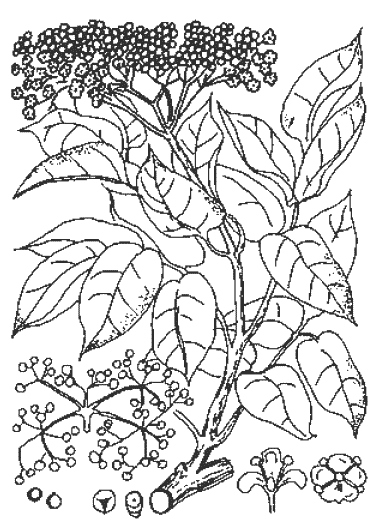 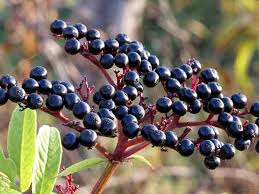 Целебный куст
Ягодами густ,
Одет по-боярски,
Лечит по-царски.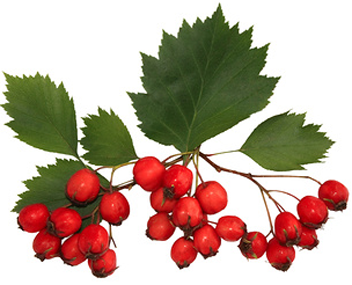 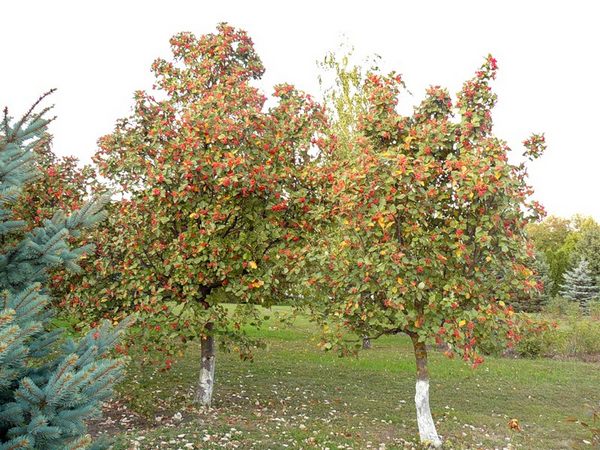 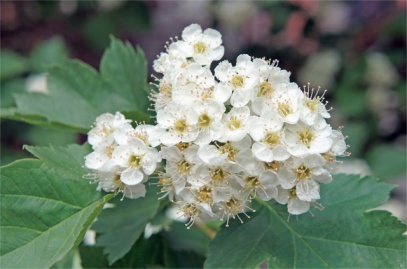 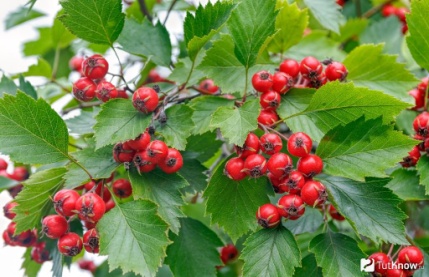 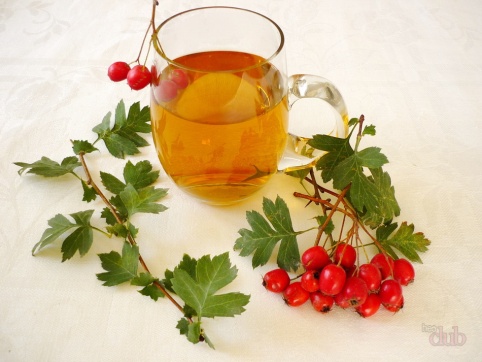 Чай из листьев боярышника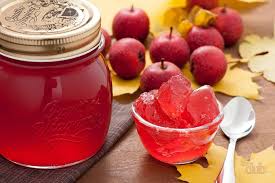 Пастила из боярышника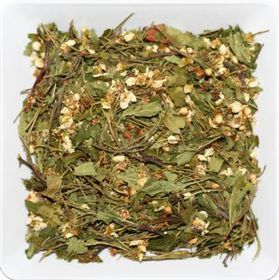 Сушёные цветки боярышника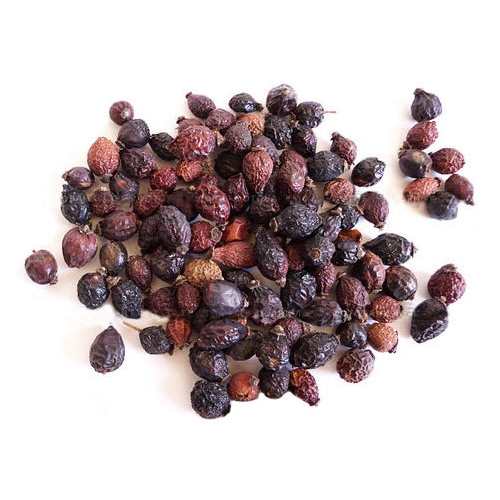 Сухие плоды боярышника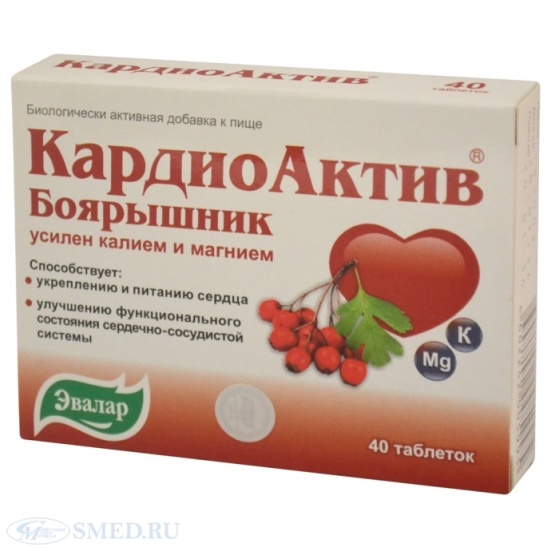 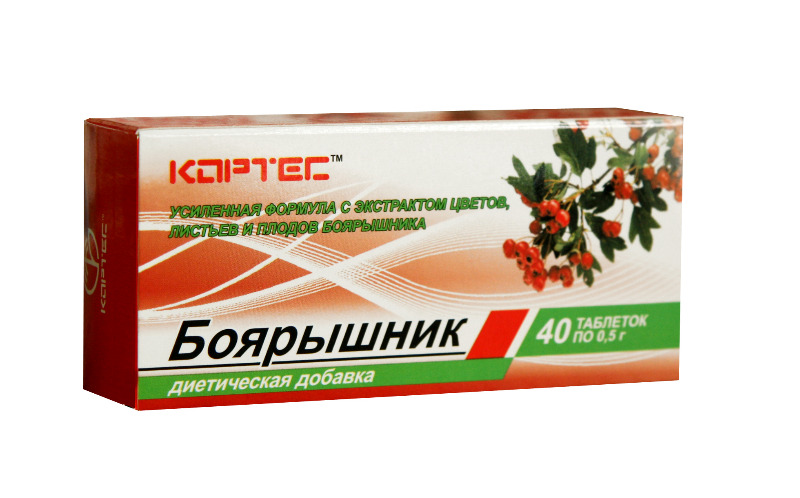 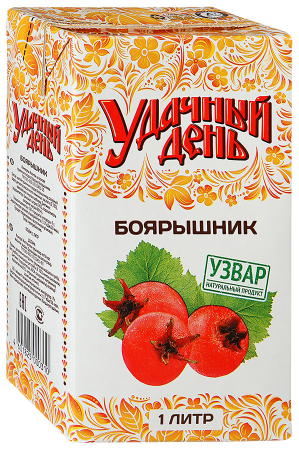 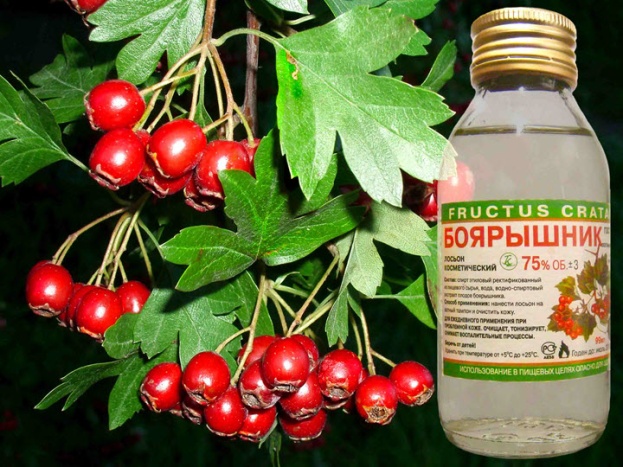 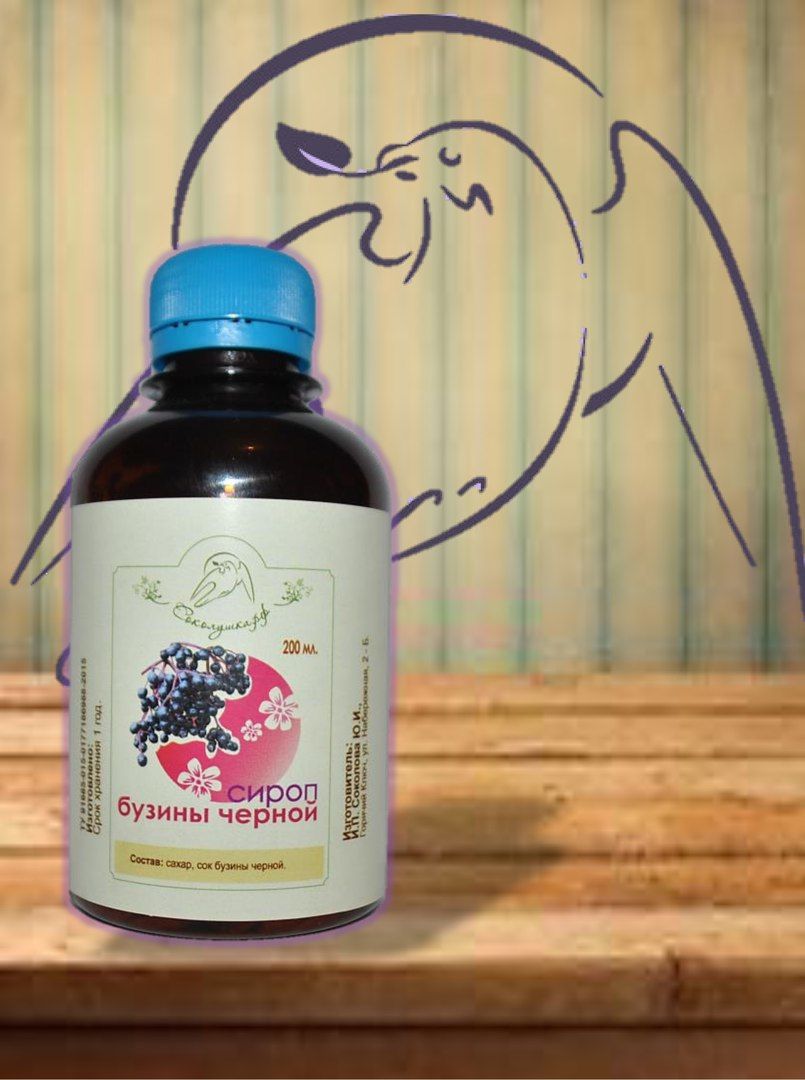 